THE MEDITERRANEAN SHIPPING COMPANY REGATTA 2023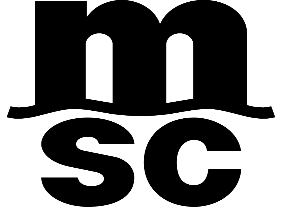 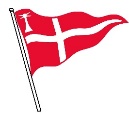 INCORPORATING THE ORC SA ANDL26 NATIONAL CHAMPIONSHIPSPoint Yacht Club Durban 1st July 2023 to 7th July 2023ENTRY FORMTHE REGATTA SECRETARY 	BANK DETAILS : Mediterranean Shipping Company Regatta 2023	Account Name  	: POINT YACHT CLUBPO Box 2224	Bank                	: First National Bank  Durban  4000	Branch & code 	: Field St. 221426 	Account No. 	: 50845714233 Tel	: (031) 301 4787	Type  	: Cheque Fax 	: (031) 305 1234	Reference 	: MSC Week 2023 and Boat Name     E Mail	: gillcam@telkomsa.netIn terms of the published Notice of Race for the above event, please enter the following yacht in the MSC Regatta :  YACHT DETAILS  Name : .......................................................	Class : Category : .................................	Sail Number : .................................Registration / Measurement Certificate No : 	.............................................	Issued by : .................................	Issue Date : ....................................(Enclose copy with Entry Form) Have any alterations been made since the yacht was measured for registration which could affect the validity of the certificate ?  | YES | NO |  Registered Owner : ............................................................................................ 	Yacht Club Member : .........................................................................Class Member : .................................................................................................	SAS Number: ......................................................................................ENTRY FEES :  I enclose the following amount in payment : 	All classes : R850.00 per boat c/w skipper PLUS R 200.00 per crew member.  	Payment before 16h00 Friday 9th June 2023 qualifies each crew for a FREE T-SHIRT.  	Entries accepted up until 10h00 on Monday, 3rd July 2023.	SAS membership available from the SAS office.  Have you attached the proof of deposit ? and Measurement Certificate ?COMPETITOR DETAILSIf you have more than three crew, please provide the crew details (as above) overleaf.  COMPETITOR DECLARATION  By our signatures above I/we declare and agree ;that the information provided in this entry form is to the best of our knowledge correct,to be bound by the rules, requirements and documents governing the event as defined in the Notice of Race,and to compete in the event entirely at my/our own risk, accepting that none of the organisations or persons concerned in the management of the regatta will accept any liability for damages or injury suffered at any time during the period of and as a result of participation in the Regatta.ORCL26MMMSCSkipper/HelmSizeCrew 1SizeCrew 2SizeCrew 3SizeNameID NumberYacht Club & Member NoSAS Member NoClass MemberAddressTelephone NoE-mail AddressDate of Birth (Under 18)Signature of CompetitorSignature Parent/Guardian (Under 18)Skipper/HelmSizeCrew 4SizeCrew 5SizeCrew 6SizeNameID NumberYacht Club & Member NoSAS Member NoClass MemberAddressTelephone NoE-mail AddressDate of Birth (Under 18)Signature of CompetitorSignature Parent/Guardian (Under 18)Skipper/HelmSizeCrew 7SizeCrew 8SizeCrew 9SizeNameID NumberYacht Club & Member NoSAS Member NoClass MemberAddressTelephone NoE-mail AddressDate of Birth (Under 18)Signature of CompetitorSignature Parent/Guardian (Under 18)